BiographyAnne Jensen has 30 years experience in anthropology in Alaska, including ethnographic research and archaeological site surveys, testing, and research at sites throughout Alaska, including serving as Principal Investigator for projects at Pingusugruk, Ukkuqsi, Ipiutaq and Nuvuk on the North Slope. She is currently the PI on the NSF-funded project “Learning From the Past:  Archaeology of Nuvuk” which is now analyzing the results of the excavation of a rapidly eroding major Thule cemetery and a newly-discovered Ipiutak habitation site at Point Barrow, Alaska.  Much of the work on this project has been done by local high school and college students and volunteers, as well as students from elsewhere.  Dr. Jensen has written dozens of professional reports. She has published on various aspects of coastal North Alaska archaeology as well as Cultural Resource Management in Bush Alaska, the material correlates of indigenous and western science traditions, resource use, evidence for climate change in North Alaska, and zooarchaeology.  Her current research focuses on human adaptation in Arctic and subarctic environments, coastal adaptations in the North, global change effects on the archaeological and paleoecological record, digital archaeology and paleoeconomy and paleoenvironments.Dr. Jensen is currently Senior Scientist for UIC Science LLC, where she is responsible for cultural resources issues on Ukpeaġvik Inupiat Corporation (an Alaska Native corporation) lands, as well as an active cultural resource consulting practice whose clients include the North Slope Borough Commission on Inupiat History, Language and Culture, various North Slope Borough departments, the Native Village of Barrow and others.  Aims for NABO MeetingI’d like to get more information and make connections with groups who are using archaeology in education and groups who are doing public site reporting and condition monitoring.  I’d also like to share my experiences with community archaeology in Alaska.  It would be wonderful if we could find a basis for some student exchange.  And since I have a bit of trouble getting the recent literature on Viking and Norse archaeology, I hope to get some updates in a relatively painless fashion.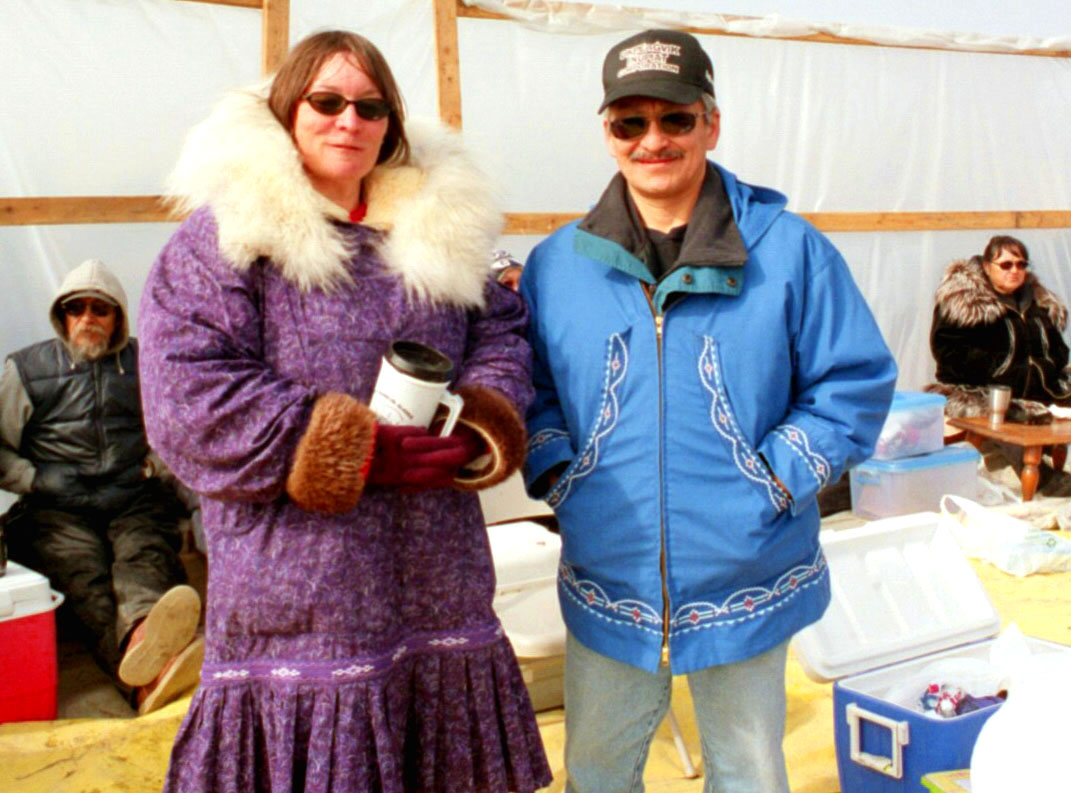 Anne M. JensenUIC Science LLC 

PO Box 955Barrow, Alaska 99723USA 

Tel: + 1 907-230-8228
anne.jensen@uicscience.org